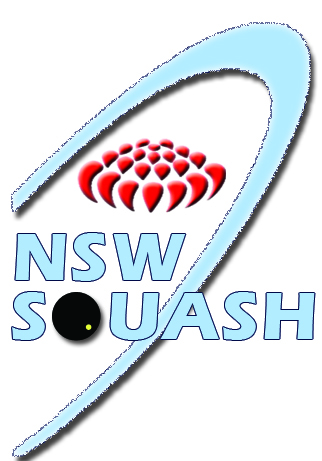 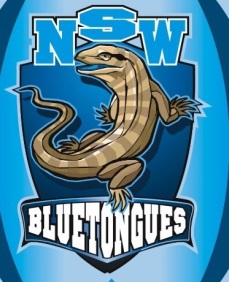 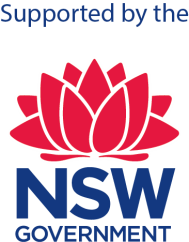 APPLICATION FOR MEMBERSHIP NSW SQUASH ACADEMY 2016Name: …………………………………………………………………………………………………….. Address: ……………………………………………………………………………………………………Date of Birth: ………/………/………………..		Under Age Group: ……………………………Contact Tel: (H) ……………….………………		(M) ……………………………………………..Email: ……………………………………………………………………………………………………… Squash Club: ………………………………………………………………………………………………Class for which you are seeking entry (circle)             Talent or DevelopmentCurrent Ranking: PSA/WSA: …………..……….. National: ………………………………State: ………………………..Please circle:I am a Financial Member of Squash NSW 2016					YES	NOI am a member of a Regional Squad ___________________			YES	NOI will be competing in Junior Ranking Tournaments				YES	NOI am available to attend Individual Championships AJO & AJC			YES	NOI am available for Australian Teams Championships (AJC 2016)		YES	NOI wish to be considered for inclusion in Travelling Squads to major tournaments YES	NOI will be attend the (AJO) Australian Junior Open – Devonport TAS 2016	YES	NOI am available to represent my region in the NSW Teams Regional Championships YES NOI am prepared to undertake fund raising activities for Squash NSW as required	 YES	NOThis forms part of the NSW Academy Squad objectives and is compulsory for all members Comments:……………………………………………………………………………………………………………………………………………………………………………………………………………………………………………………………………………………………………………………………………………………………………………………………………………………………………………………………………………………………………………….……………………………………………………………………………………………………………………………………………………………………………………………………………………………………………………………………………………….………………………..PRELIMINARY INFORMATION FOR ACADEMY/TEAM BUDGET COSTINGSUniform DetailsShirt Size:          Kids 8 10 12 14 16         Adult Size    XS   S   M   L   XLName: ………………………………………………………….…………………............................. Date of Birth: …………………………. 	Age Group: ……………………..…………………Signature of Player: ……………………………………………………………...............................Signature of Parent/Guardian: ……………………………………… ………………………..……(if player under 18 years age)Detail History of personal performance over the last 12 months. – Best five results including date, event and placing or level of performance.Date            Event Name                           Placing expected                        Placing Achieved2016 Competition Targets – outline your schedule for 2016 and prioritized events where possible.123Squash Goals (Briefly outline your future goals for your squash career)(This year, 2016) ________________________________________________________________________________________________________________________________________________________________________________________________________________________________________________________________________________________________________________________ (Medium term 3 Years) __________________________________________________________________________________________________________________________________________________________________________________________________________________________________________Current Coach Details:Name: ________________________________________________________________________Address: _______________________________________________________________________________________________________________ Postcode ______________________________Phone: (H) ____________________ (M) ____________________ (W) _____________________Email:_________________________________________________________________________Current Training Venue:___________________________________________________________Further particulars are set out in the Academy Program 2016 Information Sheet Signature of Player:………..……………………………………………………………....................Signature of Parent/Guardian: ………..……………………………………… ………………………(if player under 18 years age)NOTE: Applications for Squash NSW Academy close 5.00pm 27 January 2016.Additional requests to join the Academy Squads can be made throughout the year.Squash NSW Program Manager, Peter Saxby is available to discuss your application and enquiries are welcome. Tel: 02 66536523 or 0408219760Applications can be forwarded either via:Email: development@nswsquash.com.auPost: Coaching & Development, NSW Squash Ltd, PO Box 211, Thornleigh NSW 2120